Fact-Sheet Orthomol Hair IntenseInnere Stärke für schönes HaarNur Orthomol Hair Intense kombiniert neben wichtigen Mikronährstoffen und B-Vitaminen auch die Aminosäuren L-Cystein und L-Methionin sowie das patentierte KeraLiacin®, das einen Hirse-Extrakt enthält.KeraLiacin®: Das patentierte KeraLiacin® enthält einen Hirse-Extrakt. Hierbei ist Miliacin mit polaren Lipiden verkapselt. Dies ermöglicht eine verbesserte Aufnahme im Organismus (bessere Bioverfügbarkeit). Miliacin selber ist ein natürlicher Bestandteil der Rispenhirse. Aminosäuren L-Cystein und L-Methionin: Die beiden schwefelhaltigen Aminosäuren spielen eine wichtige Rolle für die Haare und unterstützen sie gezielt von innen.Mikronährstoffe und B-Vitamine: Biotin, Zink und Selen tragen zum Erhalt normaler Haare bei. Zink, Selen und Kupfer tragen dazu bei, die Zellen vor oxidativem Stress zu schützen. Kupfer trägt zur normalen Haarpigmentierung bei.Thiamin (Vitamin B1), Vitamin B6, Vitamin B12, Biotin, Pantothensäure und Kupfer tragen zu einem normalen Energiestoffwechsel bei. Vitamin B6 trägt zu einer normalen Cystein-Synthese bei.Verzehrempfehlung: Täglich 2 Kapseln vorzugsweise mit viel Flüssigkeit zu oder nach einer Mahlzeit einnehmen. Die Kapseln können auch auf mehr als eine Mahlzeit verteilt werden.Orthomol Hair Intense ist ohne Gentechnik hergestellt, lactosefrei, glutenfrei sowie frei von Konservierungsmitteln, Farbstoffen und tierischen Zutaten.Orthomol Hair Intense ist ein Nahrungsergänzungsmittel mit Selen, Biotin und Zink als Beitrag zum Erhalt normaler Haare und weiteren Mikronährstoffen. Mit dem patentierten KeraLiacin® sowie L-Methionin und L-Cystein. Es ist exklusiv in der Apotheke erhältlich und die Packung mit 60 Kapseln kostet 29,99 € (UVP). Neu ist die 3-Monatskur mit 180 Kapseln für 79,99 € (UVP).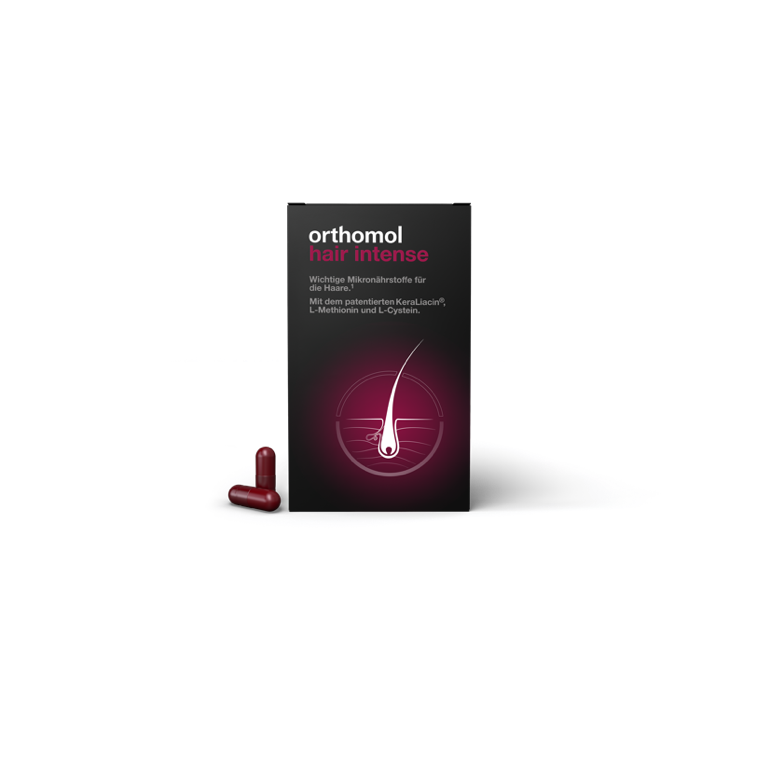 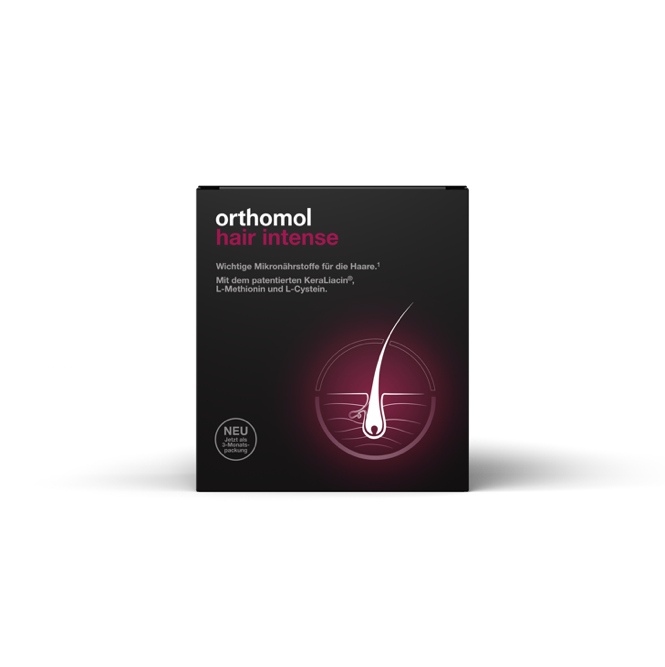 Orthomol. Bereit. Fürs Leben. Die Firma Orthomol in Langenfeld ist der Wegbereiter der orthomolekularen Ernährungsmedizin in Deutschland. Das Unternehmen entwickelt und vertreibt seit 30 Jahren ausgewogen dosierte und für verschiedene Anwendungsgebiete zusammengesetzte Mikronährstoff-Kombinationen. Orthomol-Produkte sind für das Diätmanagement bei unterschiedlichen Erkrankungen und zur Nahrungsergänzung in verschiedenen Lebenssituationen vorgesehen und in Apotheken erhältlich. Ihre Entwicklung und Herstellung erfolgt nach dem internationalen Qualitätsstandard  
ISO 22.000. Mehr Informationen zu Orthomol und unseren Produkten gibt es auf unseren 
Social-Media-Kanälen: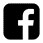 facebook.com/orthomolbeauty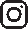 instagram.com/orthomol_beauty  oder  @orthomol_beauty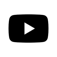 youtube.com/orthomol